مدرسه اطفال در روز يکشنبه و قرائت الواح و تعاليم حضرت…حضرت عبدالبهاءOriginal English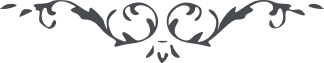 ١٢٤ مدرسه اطفال در روز يکشنبه و قرائت الواح و تعاليم  حضرت بهآءاللّه و القآء کلمة اللّه بر مسامع اطفال بسيار مبارکست البتّه دائماً اين انجمن را مجری داريد و اهميّت بدهيد تا روز بروز توسيع يابد و بنفثات روح القدس زنده گردد اگر چنانچه بايد و شايد اين انجمن ترتيب يابد يقين بدان نتائج عظيمه بخشد ولی ثبات و استقامت لازمست نه آنکه ايّامی چند دوام نمايد بعد کم کم فراموش شود شرط استقامتست و در هر امری که ثبوت و استقامت گردد البتّه نتيجه بخشد و الّا ايّامی چند دوام نمايد بعد مختل گردد   * 